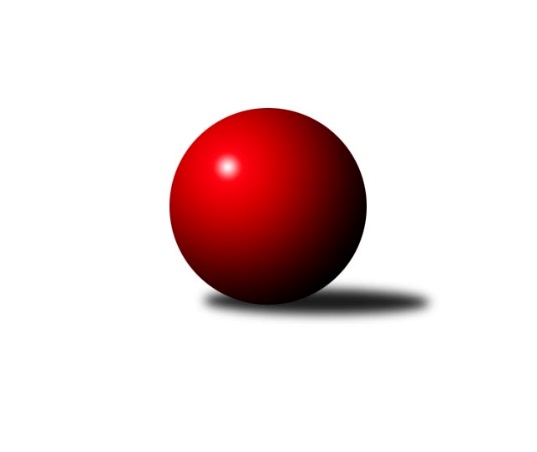 Č.6Ročník 2023/2024	20.5.2024 Jihočeský KP2 2023/2024Statistika 6. kolaTabulka družstev:		družstvo	záp	výh	rem	proh	skore	sety	průměr	body	plné	dorážka	chyby	1.	TJ Loko. Č. Velenice B	5	5	0	0	35.0 : 5.0 	(44.0 : 16.0)	2687	10	1821	866	28.4	2.	TJ Spartak Trhové Sviny A	6	4	0	2	28.0 : 20.0 	(42.0 : 30.0)	2579	8	1797	782	45.2	3.	TJ Fezko Strakonice A	6	4	0	2	28.0 : 20.0 	(36.5 : 35.5)	2522	8	1736	787	54.2	4.	TJ Blatná B	6	4	0	2	23.0 : 25.0 	(28.0 : 44.0)	2628	8	1811	817	43.2	5.	TJ Kunžak B	5	3	1	1	24.0 : 16.0 	(35.5 : 24.5)	2474	7	1718	757	45.8	6.	TJ Loko Č. Budějovice C	6	3	1	2	22.0 : 26.0 	(34.5 : 37.5)	2493	7	1728	765	47	7.	TJ Sokol Slavonice B	6	3	0	3	27.0 : 21.0 	(38.5 : 33.5)	2521	6	1759	763	42	8.	TJ Sokol Chýnov A	5	2	0	3	20.0 : 20.0 	(31.0 : 29.0)	2497	4	1752	744	39.6	9.	KK Lokomotiva Tábor B	5	2	0	3	19.0 : 21.0 	(31.5 : 28.5)	2462	4	1708	754	47	10.	TJ Spartak Trhové Sviny C	6	2	0	4	23.0 : 25.0 	(37.5 : 34.5)	2446	4	1745	701	49.8	11.	TJ Jiskra Nová Bystřice B	6	1	0	5	14.0 : 34.0 	(30.5 : 41.5)	2470	2	1752	718	56.2	12.	Kuželky Borovany B	6	0	0	6	9.0 : 39.0 	(18.5 : 53.5)	2365	0	1670	695	60.7Tabulka doma:		družstvo	záp	výh	rem	proh	skore	sety	průměr	body	maximum	minimum	1.	TJ Loko. Č. Velenice B	2	2	0	0	16.0 : 0.0 	(21.0 : 3.0)	2867	4	2871	2862	2.	KK Lokomotiva Tábor B	3	2	0	1	17.0 : 7.0 	(23.5 : 12.5)	2580	4	2599	2569	3.	TJ Kunžak B	3	2	0	1	15.0 : 9.0 	(22.0 : 14.0)	2610	4	2616	2605	4.	TJ Blatná B	3	2	0	1	12.0 : 12.0 	(14.0 : 22.0)	2636	4	2692	2581	5.	TJ Sokol Slavonice B	4	2	0	2	18.0 : 14.0 	(25.0 : 23.0)	2591	4	2632	2555	6.	TJ Fezko Strakonice A	4	2	0	2	15.0 : 17.0 	(22.5 : 25.5)	2472	4	2550	2374	7.	TJ Spartak Trhové Sviny C	5	2	0	3	20.0 : 20.0 	(32.5 : 27.5)	2395	4	2465	2308	8.	TJ Loko Č. Budějovice C	2	1	1	0	9.0 : 7.0 	(12.0 : 12.0)	2460	3	2475	2445	9.	TJ Sokol Chýnov A	2	1	0	1	10.0 : 6.0 	(15.0 : 9.0)	2570	2	2578	2562	10.	TJ Spartak Trhové Sviny A	1	0	0	1	2.0 : 6.0 	(5.0 : 7.0)	2519	0	2519	2519	11.	TJ Jiskra Nová Bystřice B	2	0	0	2	3.0 : 13.0 	(8.0 : 16.0)	2457	0	2471	2443	12.	Kuželky Borovany B	3	0	0	3	6.0 : 18.0 	(11.0 : 25.0)	2337	0	2371	2315Tabulka venku:		družstvo	záp	výh	rem	proh	skore	sety	průměr	body	maximum	minimum	1.	TJ Spartak Trhové Sviny A	5	4	0	1	26.0 : 14.0 	(37.0 : 23.0)	2590	8	2814	2477	2.	TJ Loko. Č. Velenice B	3	3	0	0	19.0 : 5.0 	(23.0 : 13.0)	2627	6	2694	2547	3.	TJ Fezko Strakonice A	2	2	0	0	13.0 : 3.0 	(14.0 : 10.0)	2548	4	2628	2467	4.	TJ Blatná B	3	2	0	1	11.0 : 13.0 	(14.0 : 22.0)	2625	4	2645	2599	5.	TJ Loko Č. Budějovice C	4	2	0	2	13.0 : 19.0 	(22.5 : 25.5)	2501	4	2575	2389	6.	TJ Kunžak B	2	1	1	0	9.0 : 7.0 	(13.5 : 10.5)	2407	3	2477	2336	7.	TJ Sokol Slavonice B	2	1	0	1	9.0 : 7.0 	(13.5 : 10.5)	2487	2	2537	2436	8.	TJ Sokol Chýnov A	3	1	0	2	10.0 : 14.0 	(16.0 : 20.0)	2472	2	2496	2432	9.	TJ Jiskra Nová Bystřice B	4	1	0	3	11.0 : 21.0 	(22.5 : 25.5)	2473	2	2638	2246	10.	TJ Spartak Trhové Sviny C	1	0	0	1	3.0 : 5.0 	(5.0 : 7.0)	2496	0	2496	2496	11.	KK Lokomotiva Tábor B	2	0	0	2	2.0 : 14.0 	(8.0 : 16.0)	2404	0	2429	2378	12.	Kuželky Borovany B	3	0	0	3	3.0 : 21.0 	(7.5 : 28.5)	2374	0	2438	2277Tabulka podzimní části:		družstvo	záp	výh	rem	proh	skore	sety	průměr	body	doma	venku	1.	TJ Loko. Č. Velenice B	5	5	0	0	35.0 : 5.0 	(44.0 : 16.0)	2687	10 	2 	0 	0 	3 	0 	0	2.	TJ Spartak Trhové Sviny A	6	4	0	2	28.0 : 20.0 	(42.0 : 30.0)	2579	8 	0 	0 	1 	4 	0 	1	3.	TJ Fezko Strakonice A	6	4	0	2	28.0 : 20.0 	(36.5 : 35.5)	2522	8 	2 	0 	2 	2 	0 	0	4.	TJ Blatná B	6	4	0	2	23.0 : 25.0 	(28.0 : 44.0)	2628	8 	2 	0 	1 	2 	0 	1	5.	TJ Kunžak B	5	3	1	1	24.0 : 16.0 	(35.5 : 24.5)	2474	7 	2 	0 	1 	1 	1 	0	6.	TJ Loko Č. Budějovice C	6	3	1	2	22.0 : 26.0 	(34.5 : 37.5)	2493	7 	1 	1 	0 	2 	0 	2	7.	TJ Sokol Slavonice B	6	3	0	3	27.0 : 21.0 	(38.5 : 33.5)	2521	6 	2 	0 	2 	1 	0 	1	8.	TJ Sokol Chýnov A	5	2	0	3	20.0 : 20.0 	(31.0 : 29.0)	2497	4 	1 	0 	1 	1 	0 	2	9.	KK Lokomotiva Tábor B	5	2	0	3	19.0 : 21.0 	(31.5 : 28.5)	2462	4 	2 	0 	1 	0 	0 	2	10.	TJ Spartak Trhové Sviny C	6	2	0	4	23.0 : 25.0 	(37.5 : 34.5)	2446	4 	2 	0 	3 	0 	0 	1	11.	TJ Jiskra Nová Bystřice B	6	1	0	5	14.0 : 34.0 	(30.5 : 41.5)	2470	2 	0 	0 	2 	1 	0 	3	12.	Kuželky Borovany B	6	0	0	6	9.0 : 39.0 	(18.5 : 53.5)	2365	0 	0 	0 	3 	0 	0 	3Tabulka jarní části:		družstvo	záp	výh	rem	proh	skore	sety	průměr	body	doma	venku	1.	TJ Spartak Trhové Sviny C	0	0	0	0	0.0 : 0.0 	(0.0 : 0.0)	0	0 	0 	0 	0 	0 	0 	0 	2.	Kuželky Borovany B	0	0	0	0	0.0 : 0.0 	(0.0 : 0.0)	0	0 	0 	0 	0 	0 	0 	0 	3.	TJ Blatná B	0	0	0	0	0.0 : 0.0 	(0.0 : 0.0)	0	0 	0 	0 	0 	0 	0 	0 	4.	TJ Loko. Č. Velenice B	0	0	0	0	0.0 : 0.0 	(0.0 : 0.0)	0	0 	0 	0 	0 	0 	0 	0 	5.	KK Lokomotiva Tábor B	0	0	0	0	0.0 : 0.0 	(0.0 : 0.0)	0	0 	0 	0 	0 	0 	0 	0 	6.	TJ Sokol Chýnov A	0	0	0	0	0.0 : 0.0 	(0.0 : 0.0)	0	0 	0 	0 	0 	0 	0 	0 	7.	TJ Fezko Strakonice A	0	0	0	0	0.0 : 0.0 	(0.0 : 0.0)	0	0 	0 	0 	0 	0 	0 	0 	8.	TJ Loko Č. Budějovice C	0	0	0	0	0.0 : 0.0 	(0.0 : 0.0)	0	0 	0 	0 	0 	0 	0 	0 	9.	TJ Jiskra Nová Bystřice B	0	0	0	0	0.0 : 0.0 	(0.0 : 0.0)	0	0 	0 	0 	0 	0 	0 	0 	10.	TJ Spartak Trhové Sviny A	0	0	0	0	0.0 : 0.0 	(0.0 : 0.0)	0	0 	0 	0 	0 	0 	0 	0 	11.	TJ Sokol Slavonice B	0	0	0	0	0.0 : 0.0 	(0.0 : 0.0)	0	0 	0 	0 	0 	0 	0 	0 	12.	TJ Kunžak B	0	0	0	0	0.0 : 0.0 	(0.0 : 0.0)	0	0 	0 	0 	0 	0 	0 	0 Zisk bodů pro družstvo:		jméno hráče	družstvo	body	zápasy	v %	dílčí body	sety	v %	1.	Zdeněk Holub 	TJ Sokol Slavonice B 	6	/	6	(100%)	9	/	12	(75%)	2.	David Holý 	TJ Loko. Č. Velenice B 	5	/	5	(100%)	9	/	10	(90%)	3.	Alena Kovandová 	TJ Sokol Chýnov A 	5	/	5	(100%)	9	/	10	(90%)	4.	David Marek 	TJ Loko. Č. Velenice B 	5	/	5	(100%)	9	/	10	(90%)	5.	Radek Burian 	TJ Kunžak B 	5	/	5	(100%)	8	/	10	(80%)	6.	Václav Valhoda 	TJ Fezko Strakonice A 	5	/	6	(83%)	10	/	12	(83%)	7.	Jan Dvořák 	TJ Spartak Trhové Sviny A 	5	/	6	(83%)	9	/	12	(75%)	8.	Marie Myslivcová 	KK Lokomotiva Tábor B 	4	/	4	(100%)	5	/	8	(63%)	9.	Zdeněk Valdman 	TJ Fezko Strakonice A 	4	/	4	(100%)	4	/	8	(50%)	10.	Josef Petrik 	TJ Sokol Slavonice B 	4	/	5	(80%)	8	/	10	(80%)	11.	Žaneta Pešková 	TJ Spartak Trhové Sviny A 	4	/	5	(80%)	8	/	10	(80%)	12.	Jiří Novotný 	TJ Loko. Č. Velenice B 	4	/	5	(80%)	8	/	10	(80%)	13.	Matyáš Hejpetr 	TJ Fezko Strakonice A 	4	/	5	(80%)	7	/	10	(70%)	14.	Tomáš Polánský 	TJ Loko Č. Budějovice C 	4	/	6	(67%)	8	/	12	(67%)	15.	Gabriela Kroupová 	TJ Spartak Trhové Sviny C 	4	/	6	(67%)	7	/	12	(58%)	16.	Pavel Zeman 	TJ Spartak Trhové Sviny C 	4	/	6	(67%)	7	/	12	(58%)	17.	Karel Vlášek 	TJ Loko Č. Budějovice C 	4	/	6	(67%)	5.5	/	12	(46%)	18.	Rudolf Baldík 	TJ Loko. Č. Velenice B 	3	/	3	(100%)	5	/	6	(83%)	19.	David Koželuh 	TJ Loko. Č. Velenice B 	3	/	3	(100%)	4	/	6	(67%)	20.	Natálie Lojdová 	KK Lokomotiva Tábor B 	3	/	4	(75%)	5.5	/	8	(69%)	21.	Ondřej Mrkva 	TJ Kunžak B 	3	/	4	(75%)	5	/	8	(63%)	22.	Pavel Bronec 	TJ Sokol Chýnov A 	3	/	4	(75%)	5	/	8	(63%)	23.	Stanislava Kopalová 	TJ Kunžak B 	3	/	4	(75%)	4	/	8	(50%)	24.	Tomáš Švepeš 	TJ Spartak Trhové Sviny C 	3	/	5	(60%)	6	/	10	(60%)	25.	Karel Cimbálník 	TJ Sokol Slavonice B 	3	/	5	(60%)	6	/	10	(60%)	26.	Jiří Reban 	TJ Spartak Trhové Sviny A 	3	/	5	(60%)	6	/	10	(60%)	27.	Jaroslav Petráň 	TJ Fezko Strakonice A 	3	/	5	(60%)	6	/	10	(60%)	28.	Jolana Jelínková 	KK Lokomotiva Tábor B 	3	/	5	(60%)	5	/	10	(50%)	29.	Jiří Svoboda 	TJ Sokol Slavonice B 	3	/	5	(60%)	4	/	10	(40%)	30.	Aleš Císař 	TJ Spartak Trhové Sviny C 	3	/	6	(50%)	6	/	12	(50%)	31.	Josef Troup 	TJ Spartak Trhové Sviny A 	3	/	6	(50%)	6	/	12	(50%)	32.	Jiří Malovaný 	Kuželky Borovany B 	3	/	6	(50%)	5.5	/	12	(46%)	33.	Miloš Rozhoň 	TJ Blatná B 	3	/	6	(50%)	4	/	12	(33%)	34.	Josef Svoboda 	TJ Spartak Trhové Sviny C 	2	/	2	(100%)	3	/	4	(75%)	35.	Daniel Krejčí 	Kuželky Borovany B 	2	/	2	(100%)	2	/	4	(50%)	36.	Jiří Ondrák st.	TJ Sokol Slavonice B 	2	/	3	(67%)	3	/	6	(50%)	37.	Roman Osovský 	TJ Loko. Č. Velenice B 	2	/	3	(67%)	3	/	6	(50%)	38.	Pavel Poklop 	TJ Fezko Strakonice A 	2	/	3	(67%)	2	/	6	(33%)	39.	Martin Jinda 	KK Lokomotiva Tábor B 	2	/	4	(50%)	6	/	8	(75%)	40.	Pavel Stodolovský 	TJ Spartak Trhové Sviny A 	2	/	4	(50%)	5	/	8	(63%)	41.	Bohuslav Švepeš 	TJ Spartak Trhové Sviny A 	2	/	4	(50%)	5	/	8	(63%)	42.	Dušan Straka 	TJ Sokol Chýnov A 	2	/	4	(50%)	5	/	8	(63%)	43.	Miroslav Bartoška 	TJ Sokol Slavonice B 	2	/	4	(50%)	4	/	8	(50%)	44.	Ondřej Fejtl 	TJ Blatná B 	2	/	4	(50%)	4	/	8	(50%)	45.	Miroslav Mašek 	TJ Sokol Chýnov A 	2	/	4	(50%)	4	/	8	(50%)	46.	Martina Tomiová 	TJ Loko Č. Budějovice C 	2	/	4	(50%)	3.5	/	8	(44%)	47.	Marta Budošová 	TJ Jiskra Nová Bystřice B 	2	/	4	(50%)	3	/	8	(38%)	48.	Libuše Hanzálková 	TJ Sokol Chýnov A 	2	/	4	(50%)	3	/	8	(38%)	49.	Jiří Mertl 	TJ Jiskra Nová Bystřice B 	2	/	4	(50%)	3	/	8	(38%)	50.	Karel Hanzal 	TJ Kunžak B 	2	/	5	(40%)	7	/	10	(70%)	51.	Josef Brtník 	TJ Kunžak B 	2	/	5	(40%)	6	/	10	(60%)	52.	Matěj Budoš 	TJ Jiskra Nová Bystřice B 	2	/	5	(40%)	5	/	10	(50%)	53.	Matěj Pekárek 	TJ Blatná B 	2	/	5	(40%)	5	/	10	(50%)	54.	Jan Štajner 	TJ Spartak Trhové Sviny C 	2	/	5	(40%)	5	/	10	(50%)	55.	Lukáš Drnek 	TJ Blatná B 	2	/	5	(40%)	3	/	10	(30%)	56.	Libor Slezák 	TJ Blatná B 	2	/	5	(40%)	2	/	10	(20%)	57.	Adéla Sýkorová 	TJ Loko Č. Budějovice C 	2	/	6	(33%)	8	/	12	(67%)	58.	Richard Paul 	TJ Jiskra Nová Bystřice B 	2	/	6	(33%)	6	/	12	(50%)	59.	Jan Mol 	TJ Jiskra Nová Bystřice B 	2	/	6	(33%)	5	/	12	(42%)	60.	Nela Koptová 	TJ Loko. Č. Velenice B 	1	/	1	(100%)	2	/	2	(100%)	61.	Radek Hrůza 	TJ Kunžak B 	1	/	1	(100%)	2	/	2	(100%)	62.	Václav Klojda ml.	TJ Loko Č. Budějovice C 	1	/	1	(100%)	2	/	2	(100%)	63.	Jiří Tröstl 	Kuželky Borovany B 	1	/	1	(100%)	2	/	2	(100%)	64.	Tomáš Kopáček 	TJ Jiskra Nová Bystřice B 	1	/	1	(100%)	2	/	2	(100%)	65.	Adriana Němcová 	TJ Fezko Strakonice A 	1	/	1	(100%)	1.5	/	2	(75%)	66.	Martina Koubová 	Kuželky Borovany B 	1	/	1	(100%)	1.5	/	2	(75%)	67.	Jan Havlíček 	TJ Jiskra Nová Bystřice B 	1	/	1	(100%)	1	/	2	(50%)	68.	Radim Mareš 	TJ Sokol Chýnov A 	1	/	2	(50%)	3	/	4	(75%)	69.	Vladimír Kučera 	KK Lokomotiva Tábor B 	1	/	2	(50%)	3	/	4	(75%)	70.	Beáta Svačinová 	TJ Blatná B 	1	/	2	(50%)	2	/	4	(50%)	71.	Radim Růžička 	TJ Loko Č. Budějovice C 	1	/	2	(50%)	1.5	/	4	(38%)	72.	Petra Holá 	TJ Loko. Č. Velenice B 	1	/	2	(50%)	1	/	4	(25%)	73.	Vlastimil Kříha 	TJ Spartak Trhové Sviny C 	1	/	2	(50%)	1	/	4	(25%)	74.	Vlastimil Novák 	TJ Sokol Chýnov A 	1	/	2	(50%)	1	/	4	(25%)	75.	Petr Klimek 	KK Lokomotiva Tábor B 	1	/	3	(33%)	3	/	6	(50%)	76.	Jindra Kovářová 	TJ Sokol Slavonice B 	1	/	3	(33%)	2	/	6	(33%)	77.	Martin Krajčo 	TJ Fezko Strakonice A 	1	/	3	(33%)	2	/	6	(33%)	78.	Karolína Baťková 	TJ Blatná B 	1	/	4	(25%)	5	/	8	(63%)	79.	Kristýna Nováková 	TJ Loko Č. Budějovice C 	1	/	4	(25%)	3	/	8	(38%)	80.	Petr Dlabač 	TJ Blatná B 	1	/	4	(25%)	2	/	8	(25%)	81.	Petra Aldorfová 	Kuželky Borovany B 	1	/	4	(25%)	1	/	8	(13%)	82.	Pavel Kořínek 	KK Lokomotiva Tábor B 	1	/	5	(20%)	2	/	10	(20%)	83.	Jindřich Soukup 	Kuželky Borovany B 	1	/	6	(17%)	4	/	12	(33%)	84.	Lucie Klojdová 	TJ Loko Č. Budějovice C 	1	/	6	(17%)	3	/	12	(25%)	85.	František Vávra 	TJ Spartak Trhové Sviny A 	1	/	6	(17%)	3	/	12	(25%)	86.	Viktorie Lojdová 	KK Lokomotiva Tábor B 	0	/	1	(0%)	1	/	2	(50%)	87.	Václav Poklop 	TJ Fezko Strakonice A 	0	/	1	(0%)	1	/	2	(50%)	88.	Radek Stránský 	TJ Kunžak B 	0	/	1	(0%)	1	/	2	(50%)	89.	Vendula Burdová 	TJ Sokol Chýnov A 	0	/	1	(0%)	1	/	2	(50%)	90.	Ctibor Cabadaj 	KK Lokomotiva Tábor B 	0	/	1	(0%)	1	/	2	(50%)	91.	Jiří Baldík 	TJ Loko. Č. Velenice B 	0	/	1	(0%)	1	/	2	(50%)	92.	Kateřina Dvořáková 	Kuželky Borovany B 	0	/	1	(0%)	0	/	2	(0%)	93.	Karolína Roubková 	TJ Sokol Chýnov A 	0	/	1	(0%)	0	/	2	(0%)	94.	Alena Čampulová 	TJ Loko Č. Budějovice C 	0	/	1	(0%)	0	/	2	(0%)	95.	František Šotola 	TJ Jiskra Nová Bystřice B 	0	/	1	(0%)	0	/	2	(0%)	96.	Jan Zeman 	TJ Kunžak B 	0	/	1	(0%)	0	/	2	(0%)	97.	Vladimíra Bicerová 	Kuželky Borovany B 	0	/	1	(0%)	0	/	2	(0%)	98.	Gabriela Filakovská 	TJ Jiskra Nová Bystřice B 	0	/	1	(0%)	0	/	2	(0%)	99.	Marcela Chramostová 	TJ Kunžak B 	0	/	1	(0%)	0	/	2	(0%)	100.	Petr Švec 	TJ Fezko Strakonice A 	0	/	2	(0%)	1	/	4	(25%)	101.	Veronika Pýchová 	TJ Jiskra Nová Bystřice B 	0	/	2	(0%)	1	/	4	(25%)	102.	Věra Návarová 	TJ Sokol Chýnov A 	0	/	2	(0%)	0	/	4	(0%)	103.	Radka Burianová 	TJ Kunžak B 	0	/	3	(0%)	2.5	/	6	(42%)	104.	Jiří Pšenčík 	TJ Sokol Slavonice B 	0	/	3	(0%)	1.5	/	6	(25%)	105.	Natálie Zahálková 	Kuželky Borovany B 	0	/	3	(0%)	1	/	6	(17%)	106.	Dagmar Stránská 	TJ Jiskra Nová Bystřice B 	0	/	4	(0%)	3.5	/	8	(44%)	107.	Nikola Kroupová 	TJ Spartak Trhové Sviny C 	0	/	4	(0%)	2.5	/	8	(31%)	108.	Richard Zelinka 	TJ Fezko Strakonice A 	0	/	4	(0%)	1	/	8	(13%)	109.	Jaroslava Frdlíková 	Kuželky Borovany B 	0	/	5	(0%)	0	/	10	(0%)	110.	Jitka Šimková 	Kuželky Borovany B 	0	/	6	(0%)	1.5	/	12	(13%)Průměry na kuželnách:		kuželna	průměr	plné	dorážka	chyby	výkon na hráče	1.	České Velenice, 1-4	2725	1868	857	39.8	(454.3)	2.	TJ Blatná, 1-4	2652	1832	819	42.2	(442.0)	3.	TJ Sokol Slavonice, 1-4	2571	1785	785	42.3	(428.6)	4.	TJ Kunžak, 1-2	2559	1768	790	52.7	(426.5)	5.	Tábor, 1-4	2547	1786	760	48.2	(424.5)	6.	TJ Jiskra Nová Bystřice, 1-4	2528	1787	741	55.3	(421.5)	7.	TJ Sokol Chýnov, 1-2	2512	1750	761	50.8	(418.7)	8.	TJ Fezko Strakonice, 1-4	2496	1752	744	54.4	(416.0)	9.	TJ Lokomotiva České Budějovice, 1-4	2458	1719	738	50.3	(409.7)	10.	Trhové Sviny, 1-2	2410	1690	719	41.9	(401.7)	11.	Borovany, 1-2	2390	1670	720	45.8	(398.4)Nejlepší výkony na kuželnách:České Velenice, 1-4TJ Loko. Č. Velenice B	2871	5. kolo	Jiří Novotný 	TJ Loko. Č. Velenice B	511	1. koloTJ Loko. Č. Velenice B	2862	1. kolo	Rudolf Baldík 	TJ Loko. Č. Velenice B	507	1. koloKK Lokomotiva Tábor B	2704	2. kolo	David Koželuh 	TJ Loko. Č. Velenice B	504	2. koloTJ Loko. Č. Velenice B	2696	2. kolo	David Koželuh 	TJ Loko. Č. Velenice B	499	5. koloTJ Blatná B	2645	5. kolo	Rudolf Baldík 	TJ Loko. Č. Velenice B	489	5. koloTJ Loko Č. Budějovice C	2575	1. kolo	David Marek 	TJ Loko. Č. Velenice B	484	1. kolo		. kolo	Roman Osovský 	TJ Loko. Č. Velenice B	481	5. kolo		. kolo	Jiří Novotný 	TJ Loko. Č. Velenice B	475	5. kolo		. kolo	David Holý 	TJ Loko. Č. Velenice B	470	5. kolo		. kolo	David Holý 	TJ Loko. Č. Velenice B	469	1. koloTJ Blatná, 1-4TJ Spartak Trhové Sviny A	2814	4. kolo	Jiří Reban 	TJ Spartak Trhové Sviny A	520	4. koloTJ Blatná B	2692	6. kolo	Josef Troup 	TJ Spartak Trhové Sviny A	505	4. koloTJ Jiskra Nová Bystřice B	2638	6. kolo	Matěj Budoš 	TJ Jiskra Nová Bystřice B	486	6. koloTJ Blatná B	2635	2. kolo	Karolína Baťková 	TJ Blatná B	480	6. koloTJ Blatná B	2581	4. kolo	Miloš Rozhoň 	TJ Blatná B	474	6. koloTJ Loko Č. Budějovice C	2553	2. kolo	Lukáš Drnek 	TJ Blatná B	473	2. kolo		. kolo	Tomáš Polánský 	TJ Loko Č. Budějovice C	468	2. kolo		. kolo	Marta Budošová 	TJ Jiskra Nová Bystřice B	466	6. kolo		. kolo	Žaneta Pešková 	TJ Spartak Trhové Sviny A	461	4. kolo		. kolo	Beáta Svačinová 	TJ Blatná B	456	2. koloTJ Sokol Slavonice, 1-4TJ Loko. Č. Velenice B	2694	6. kolo	David Holý 	TJ Loko. Č. Velenice B	466	6. koloTJ Sokol Slavonice B	2632	6. kolo	Zdeněk Holub 	TJ Sokol Slavonice B	464	2. koloTJ Sokol Slavonice B	2597	4. kolo	David Marek 	TJ Loko. Č. Velenice B	464	6. koloTJ Spartak Trhové Sviny A	2596	5. kolo	Rudolf Baldík 	TJ Loko. Č. Velenice B	464	6. koloTJ Sokol Slavonice B	2581	2. kolo	Josef Petrik 	TJ Sokol Slavonice B	460	2. koloTJ Sokol Slavonice B	2555	5. kolo	Jiří Svoboda 	TJ Sokol Slavonice B	452	6. koloTJ Sokol Chýnov A	2489	2. kolo	Žaneta Pešková 	TJ Spartak Trhové Sviny A	451	5. koloKK Lokomotiva Tábor B	2429	4. kolo	Josef Petrik 	TJ Sokol Slavonice B	449	6. kolo		. kolo	Zdeněk Holub 	TJ Sokol Slavonice B	449	6. kolo		. kolo	Natálie Lojdová 	KK Lokomotiva Tábor B	447	4. koloTJ Kunžak, 1-2TJ Fezko Strakonice A	2628	4. kolo	Karel Hanzal 	TJ Kunžak B	486	3. koloTJ Kunžak B	2616	3. kolo	Matyáš Hejpetr 	TJ Fezko Strakonice A	468	4. koloTJ Kunžak B	2610	4. kolo	Václav Valhoda 	TJ Fezko Strakonice A	466	4. koloTJ Kunžak B	2605	1. kolo	Daniel Krejčí 	Kuželky Borovany B	464	1. koloTJ Jiskra Nová Bystřice B	2457	3. kolo	Josef Brtník 	TJ Kunžak B	460	4. koloKuželky Borovany B	2438	1. kolo	Josef Brtník 	TJ Kunžak B	458	3. kolo		. kolo	Radek Burian 	TJ Kunžak B	456	4. kolo		. kolo	Radek Hrůza 	TJ Kunžak B	456	1. kolo		. kolo	Pavel Poklop 	TJ Fezko Strakonice A	450	4. kolo		. kolo	Jaroslav Petráň 	TJ Fezko Strakonice A	441	4. koloTábor, 1-4TJ Blatná B	2632	3. kolo	Lukáš Drnek 	TJ Blatná B	463	3. koloKK Lokomotiva Tábor B	2599	1. kolo	Vladimír Kučera 	KK Lokomotiva Tábor B	461	5. koloKK Lokomotiva Tábor B	2571	3. kolo	Jiří Malovaný 	Kuželky Borovany B	461	5. koloKK Lokomotiva Tábor B	2569	5. kolo	Petr Klimek 	KK Lokomotiva Tábor B	455	1. koloTJ Spartak Trhové Sviny A	2504	1. kolo	Jolana Jelínková 	KK Lokomotiva Tábor B	451	1. koloKuželky Borovany B	2407	5. kolo	Jolana Jelínková 	KK Lokomotiva Tábor B	450	5. kolo		. kolo	Miloš Rozhoň 	TJ Blatná B	445	3. kolo		. kolo	Jolana Jelínková 	KK Lokomotiva Tábor B	443	3. kolo		. kolo	Karolína Baťková 	TJ Blatná B	441	3. kolo		. kolo	Bohuslav Švepeš 	TJ Spartak Trhové Sviny A	441	1. koloTJ Jiskra Nová Bystřice, 1-4TJ Loko. Č. Velenice B	2640	4. kolo	David Holý 	TJ Loko. Č. Velenice B	478	4. koloTJ Spartak Trhové Sviny A	2561	2. kolo	David Marek 	TJ Loko. Č. Velenice B	468	4. koloTJ Jiskra Nová Bystřice B	2471	4. kolo	Žaneta Pešková 	TJ Spartak Trhové Sviny A	464	2. koloTJ Jiskra Nová Bystřice B	2443	2. kolo	Jiří Novotný 	TJ Loko. Č. Velenice B	458	4. kolo		. kolo	Jan Dvořák 	TJ Spartak Trhové Sviny A	448	2. kolo		. kolo	David Koželuh 	TJ Loko. Č. Velenice B	434	4. kolo		. kolo	Jan Mol 	TJ Jiskra Nová Bystřice B	433	2. kolo		. kolo	Dagmar Stránská 	TJ Jiskra Nová Bystřice B	432	4. kolo		. kolo	Roman Osovský 	TJ Loko. Č. Velenice B	426	4. kolo		. kolo	Josef Troup 	TJ Spartak Trhové Sviny A	425	2. koloTJ Sokol Chýnov, 1-2TJ Blatná B	2599	1. kolo	Alena Kovandová 	TJ Sokol Chýnov A	478	1. koloTJ Sokol Chýnov A	2578	3. kolo	Josef Brtník 	TJ Kunžak B	462	5. koloTJ Kunžak B	2564	5. kolo	Matěj Pekárek 	TJ Blatná B	459	1. koloTJ Sokol Chýnov A	2562	1. kolo	Lukáš Drnek 	TJ Blatná B	453	1. koloTJ Sokol Chýnov A	2493	5. kolo	Dušan Straka 	TJ Sokol Chýnov A	452	3. koloKuželky Borovany B	2277	3. kolo	Radim Mareš 	TJ Sokol Chýnov A	448	1. kolo		. kolo	Dušan Straka 	TJ Sokol Chýnov A	441	5. kolo		. kolo	Pavel Bronec 	TJ Sokol Chýnov A	440	3. kolo		. kolo	Petra Aldorfová 	Kuželky Borovany B	440	3. kolo		. kolo	Radim Mareš 	TJ Sokol Chýnov A	439	3. koloTJ Fezko Strakonice, 1-4TJ Jiskra Nová Bystřice B	2551	5. kolo	Jindra Kovářová 	TJ Sokol Slavonice B	472	1. koloTJ Fezko Strakonice A	2550	6. kolo	Tomáš Kopáček 	TJ Jiskra Nová Bystřice B	468	5. koloTJ Fezko Strakonice A	2538	3. kolo	Jaroslav Petráň 	TJ Fezko Strakonice A	452	6. koloTJ Sokol Slavonice B	2537	1. kolo	Jiří Mertl 	TJ Jiskra Nová Bystřice B	447	5. koloTJ Sokol Chýnov A	2496	6. kolo	Václav Valhoda 	TJ Fezko Strakonice A	447	3. koloTJ Spartak Trhové Sviny C	2496	3. kolo	Zdeněk Holub 	TJ Sokol Slavonice B	440	1. koloTJ Fezko Strakonice A	2427	5. kolo	Martin Krajčo 	TJ Fezko Strakonice A	440	3. koloTJ Fezko Strakonice A	2374	1. kolo	Matěj Budoš 	TJ Jiskra Nová Bystřice B	439	5. kolo		. kolo	Václav Valhoda 	TJ Fezko Strakonice A	438	5. kolo		. kolo	Matyáš Hejpetr 	TJ Fezko Strakonice A	438	6. koloTJ Lokomotiva České Budějovice, 1-4TJ Kunžak B	2477	6. kolo	Tomáš Polánský 	TJ Loko Č. Budějovice C	469	6. koloTJ Loko Č. Budějovice C	2475	6. kolo	Tomáš Polánský 	TJ Loko Č. Budějovice C	464	3. koloTJ Loko Č. Budějovice C	2445	3. kolo	Karel Vlášek 	TJ Loko Č. Budějovice C	460	3. koloTJ Sokol Slavonice B	2436	3. kolo	Miroslav Bartoška 	TJ Sokol Slavonice B	445	3. kolo		. kolo	Radek Burian 	TJ Kunžak B	440	6. kolo		. kolo	Josef Brtník 	TJ Kunžak B	438	6. kolo		. kolo	Martina Tomiová 	TJ Loko Č. Budějovice C	433	3. kolo		. kolo	Stanislava Kopalová 	TJ Kunžak B	423	6. kolo		. kolo	Josef Petrik 	TJ Sokol Slavonice B	421	3. kolo		. kolo	Adéla Sýkorová 	TJ Loko Č. Budějovice C	413	6. koloTrhové Sviny, 1-2TJ Loko. Č. Velenice B	2547	3. kolo	Žaneta Pešková 	TJ Spartak Trhové Sviny A	455	3. koloTJ Spartak Trhové Sviny A	2519	3. kolo	Jiří Novotný 	TJ Loko. Č. Velenice B	453	3. koloTJ Loko Č. Budějovice C	2487	5. kolo	Tomáš Polánský 	TJ Loko Č. Budějovice C	449	5. koloTJ Spartak Trhové Sviny C	2465	6. kolo	David Marek 	TJ Loko. Č. Velenice B	443	3. koloTJ Sokol Chýnov A	2432	4. kolo	František Vávra 	TJ Spartak Trhové Sviny A	439	3. koloTJ Spartak Trhové Sviny C	2416	5. kolo	Jan Dvořák 	TJ Spartak Trhové Sviny A	439	3. koloTJ Spartak Trhové Sviny C	2411	4. kolo	Adéla Sýkorová 	TJ Loko Č. Budějovice C	437	5. koloKK Lokomotiva Tábor B	2378	6. kolo	Josef Svoboda 	TJ Spartak Trhové Sviny C	436	6. koloTJ Spartak Trhové Sviny C	2377	1. kolo	Marta Budošová 	TJ Jiskra Nová Bystřice B	430	1. koloTJ Kunžak B	2336	2. kolo	David Holý 	TJ Loko. Č. Velenice B	429	3. koloBorovany, 1-2TJ Spartak Trhové Sviny A	2477	6. kolo	Václav Klojda ml.	TJ Loko Č. Budějovice C	450	4. koloTJ Fezko Strakonice A	2467	2. kolo	Josef Troup 	TJ Spartak Trhové Sviny A	446	6. koloTJ Loko Č. Budějovice C	2389	4. kolo	Tomáš Polánský 	TJ Loko Č. Budějovice C	440	4. koloKuželky Borovany B	2371	4. kolo	Jiří Tröstl 	Kuželky Borovany B	439	6. koloKuželky Borovany B	2325	2. kolo	Bohuslav Švepeš 	TJ Spartak Trhové Sviny A	438	6. koloKuželky Borovany B	2315	6. kolo	Matyáš Hejpetr 	TJ Fezko Strakonice A	434	2. kolo		. kolo	Jiří Malovaný 	Kuželky Borovany B	432	2. kolo		. kolo	Jaroslav Petráň 	TJ Fezko Strakonice A	425	2. kolo		. kolo	Václav Valhoda 	TJ Fezko Strakonice A	419	2. kolo		. kolo	Jiří Reban 	TJ Spartak Trhové Sviny A	414	6. koloČetnost výsledků:	8.0 : 0.0	3x	7.0 : 1.0	8x	6.0 : 2.0	2x	5.0 : 3.0	3x	4.0 : 4.0	1x	3.0 : 5.0	4x	2.0 : 6.0	9x	1.0 : 7.0	5x	0.0 : 8.0	1x